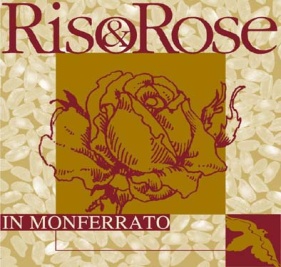 COMUNICATO STAMPARISO & ROSE IN MONFERRATO: LA DICIOTTESIMA EDIZIONE ALLE PORTEFra maggio e giugno è festa fra le colline del Monferrato e la piana del Po 
Sono diciotto le edizioni che la kermesse “Riso & Rose in Monferrato” raggiungerà fra i mesi di maggio e giugno portando, in occasione della maggiore età della grande rassegna di territorio, decine di appuntamenti itineranti e tematici. A fare da cornice alla girandola di eventi saranno il trionfo dei paesaggi di primavera e la varietà di una terra ricca di attrazioni e ritenuta meritevole del riconoscimento Unesco. Il tutto con alcune novità di rilievo: la grande rassegna (ogni anno si superano complessivamente le centomila presenze) innanzitutto conoscerà quest’anno un’estensione della durata, finalizzata a dare il giusto valore e spazio all’offerta del territorio, protraendosi da sabato 5 maggio sino a domenica 17 giugno, con la maggior parte degli eventi programmata per i vari weekend del periodo. 
Per la prima volta anche la prima metà del mese di giugno è dunque caratterizzata dall’organizzazione di appuntamenti inseriti nel calendario, in fase di definizione, o segnalati come eventi collaterali. 
Non mancherà inoltre un tema trasversale che verrà approfondito attraverso varie iniziative proposte da comuni, aziende ed enti vari e coordinata e promossa dal Consorzio Turistico MonD.O. Il 2018 porta infatti a celebrare il cibo italiano ed è per tale motivazione che verranno programmati eventi tematici ed itineranti dedicati alle tipicità con il coinvolgimento di produttori e ristoratori dell’area.Per un mese e mezzo ci saranno dunque tante buone ragioni per visitare il Monferrato e la Piana del Po nella loro veste primaverile: gli eventi sono infatti numerosi e di diverso genere, per andare incontro al turismo dolce delle famiglie e a tutti gli interessi dei visitatori italiani e stranieri. Ci saranno occasioni e visite per conoscere tradizioni, storia, arte e cultura, iniziative enogastronomiche e degustazioni, eventi sportivi e musicali, raduni, esposizioni di tipicità culinarie ed artigianali, hobbistica e florovivaismo, ma anche tante opportunità per vivere la natura attraverso escursioni e visite e godere del Monferrato “en plein air”.Quale sarà il territorio coinvolto da “Riso & Rose in Monferrato? 
L’area si estende su ben quattro province (Alessandria, Asti, Vecelli e Pavia) e tocca Casale Monferrato, capitale storica della zona, ed una trentina di località fra i dolci pendii collinari, le rive del fiume Po e la Lomellina.. Con la manifestazione è l’intero territorio, in modalità corale, ad aprire le porte ai visitatori invitandoli poi a ritornare nelle stagioni successive, richiamati dai tanti eventi inseriti nel calendario unificato denominato “Le Stagioni del Monferrato” che raccoglie gli appuntamenti e le attività di interesse turistico programmati in questo angolo fra Piemonte e Lombardia durante tutti i mesi dell’anno.Il programma dettagliato di “Riso & Rose in Monferrato 2018 verrà presentato nelle settimane precedenti la kermesse attraverso la consueta  conferenza stampa mentre il depliant relativo a “Le Stagioni del Monferrato” sarà disponibile nel weekend del 7 e 8 aprile in occasione della kermesse Golosaria in Monferrato.Info:Ufficio Stampa Mon.D.O. - Tel. 335 5620428 -  www.monferrato.org